Istituto Nazionale Previdenza SocialeDirezione regionale  per il Veneto                                                               Dorsoduro 3500/D-30123 Veneziatel. +390415217250 /252- fax +390415217251C.F. 80078750587 - P.IVA 02121151001Il sottoscritto_____________________________________________, in qualità di (titolare, rappr. legale, procuratore) __________________________________dell’operatore economico _______________________________________________                                                            (ditta, denominazione o ragione sociale)con sede legale in ______________________________________________________che partecipa alla gara in forma singola;DICHIARADi essere disposto ad assumere l’affidamento del “Servizio DI PULIZIA ED IGIENE AMBIENTRALE  c/o due stabili  della Direzione Regionale Inps per il Veneto” al seguente corrispettivo dal 16/06/2018 al 31/12/2018 (comprensivo dei servizi di pulizia e giardinaggio) comprensivo dei costi ed ogni altro onere così come indicato nel Capitolato speciale d’appalto, espresso con un numero di decimali non superiore a 2 (due):€ ______________# (in lettere) _________________________________ oltre IVA.Di cui per  costi aziendali concernenti l'adempimento delle disposizioni in materia di salute e sicurezza sui luoghi di lavoro, €_______________#(lett.)_______________________________ oltre IVA.DICHIARAdi accettare esplicitamente ed incondizionatamente tutte le obbligazioni e condizioni contenute nel “Capitolato speciale d’appalto” e negli altri allegati avendone preso visione ed avendone perfetta e particolareggiata conoscenza;di essere consapevole e conseguentemente di accettare che la Stazione Appaltante calcolerà il valore complessivo dell’offerta economica di ogni partecipante, ;di essere consapevole e conseguentemente di accettare che il valore complessivo dell’offerta economica, determinato con le modalità descritte al punto precedente, sarà utilizzato per la verifica ai fini della inammissibilità delle offerte in aumento rispetto all’importo massimo presunto posto a base della procedura, pari a € 39.900,00 IVA esclusa;di essere consapevole che non saranno ammesse, a pena di esclusione, offerte che presentino aggiunte o correzioni o modifiche al presente form – Offerta economica” e che pertanto non saranno oggetto di valutazione Offerte Economiche irrituali ai sensi di quanto precede;di essere consapevole e conseguentemente di accettare che:il corrispettivo verrà applicato dal giorno di inizio del servizio di pulizia;la presente offerta è irrevocabile ed impegnativa sino al 180° (centottantesimo) giorno successivo alla scadenza del termine ultimo per la presentazione della stessa;è consapevole che il valore offerto deve essere indicato sia in cifre che in lettere. In caso di discordanza fra il prezzo indicato in cifre e quello indicato in lettere, sarà ritenuto valido quello indicato in lettere;di essere consapevole che, in caso di indicazione del prezzo offerto recante un numero di cifre decimali dopo la virgola superiore a due, saranno considerate esclusivamente le prime due cifre decimali, senza procedere ad alcun arrotondamento;il prezzo offerto è omnicomprensivo di quanto previsto negli atti della procedura e, comunque, i corrispettivi spettanti in caso di affidamento del servizio rispettano le disposizioni vigenti in materia di costo del lavoro e della sicurezza;è consapevole che detta offerta non vincolerà in alcun modo la Direzione regionale Inps Veneto;che è altresì consapevole che l’amministrazione si riserva la facoltà di non procedere all’aggiudicazione nel caso nessuna offerta risulti conveniente o idonea all’oggetto del contratto, nonché la facoltà di recedere “ad nutum” in qualunque momento previo preavviso di 15 giorni, come previsto dall’art.19 del capitolato speciale d’appalto;ha preso cognizione di tutte le circostanze generali e speciali che possono interessare l’esecuzione di tutte le prestazioni oggetto del contratto, e che di tali circostanze ha tenuto conto nella determinazione del prezzo richiesto, ritenuto remunerativo.__________il _______________________________________________________________________(firma della persona abilitata ad impegnare legalmente l’offerente)Il sottoscritto_____________________________________________, in qualità di (titolare, rappr. legale, procuratore) __________________________________dell’operatore economico _______________________________________________sottoscrive l’atto di impegno e la dichiarazione di offerta economica(firma e timbro)_____________________________________Luogo _________ data_____________ISTITUTO NAZIONALE DELLA PREVIDENZA SOCIALEDirezione regionale VenetoAllegato 4 OFFERTA ECONOMICAaFFIDAMENTO  MEDIANTE RDO , AI sensi DELL’ art.36,comma2,lettera A) DEL   D.LGS. 50/2016dei  SERVIZI DI PULIZIA ED  IGIENE    AMBIENTALEC/O sedi della Direzione regionale INPS del VENETO.                                                       C.I.G. Z5A23263C7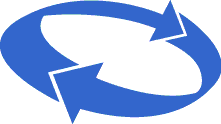 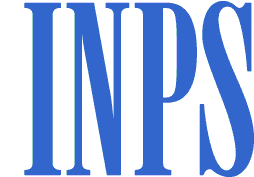 